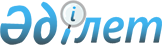 2010-2012 жылдарға арналған аудандық бюджет туралы
					
			Күшін жойған
			
			
		
					Қарағанды облысы Абай ауданының мәслихатының 18 сессиясының 2009 жылғы 21 желтоқсандағы N 18/215 шешімі. Қарағанды облысы Абай ауданының Әділет басқармасында 2009 жылғы 30 желтоқсандағы N 8-9-73 тіркелді. Шешім қабылданған мерзімінің өтуіне байланысты өзінің қолданылуын тоқтатады - (Абай аудандық мәслихатының хатшысының 2015 жылғы 18 желтоқсандағы № 3-19-240 хаты)      Ескерту. Шешім қабылданған мерзімінің өтуіне байланысты өзінің қолданылуын тоқтатады - (Абай аудандық мәслихатының хатшысының 18.12.2015 № 3-19-240 хаты).      РҚАО ескертпесі.

      Мәтінде авторлық орфография және пунктуация сақталған.

      Қазақстан Республикасының 2008 жылғы 4 желтоқсанындағы Бюджет Кодексіне, Қазақстан Республикасының 2001 жылғы 23 қаңтарындағы "Қазақстан Республикасындағы жергілікті мемлекеттік басқару және өзін-өзі басқару туралы" заңына сәйкес Абай аудандық мәслихат ШЕШІМ ЕТТІ:



      1. 2010 - 2012 жылдарға арналған аудандық бюджет 1, 2 және 3 қосымшаларға сәйкес, оның ішінде 2010 жылға келесі көлемдерде бекітілсін:

      1) кірістер – 2444619 мың теңге, оның ішінде:

      салықтық түсімдер – 595658 мың теңге;

      салықтық емес түсімдер – 5659 мың теңге;

      негізгі капиталды сатудан түсетін түсімдер бойынша – 4624 мың тенге;

      трансферттердің түсімдері – 1713617 мың теңге;

      2) шығындар – 2496674 мың теңге;

      3) таза бюджеттік кредиттеу – 12521 мың теңге:

      бюджеттік кредиттер - 12521 мың теңге;

      бюджеттік кредиттерді өтеу – 0 мың теңге;

      4) қаржы активтерімен операциялар бойынша сальдо – 0 мың теңге:

      қаржы активтерін сатып алу – 0 мың теңге;

      мемлекеттің қаржы активтерін сатудан түсетін түсімдер – 0 мың теңге;

      5) бюджеттің дефициті (профициті) – алу 64576 мың теңге;

      6) бюджет дефицитін (профицитін пайдалану) қаржыландыру – 64576 мың теңге:

      қарыздар түсімдері – 0 мың теңге;

      қарыздарды өтеу – 0 мың теңге;

      бюджет қаражаттарының пайдаланылған қалдықтары – 52055 мың теңге.

      Ескерту. 1-тармаққа өзгерту енгізілді - Қарағанды облысы Абай ауданының мәслихатының 2010.02.18 N 20/250 (2010.01.01 бастап қолданысқа енеді); 2010.04.14 N 22/270 (2010.01.01 бастап қолданысқа енеді); 2010.08.03 N 24/303 (2010.01.01 бастап қолданысқа енеді); 2010.09.16 N 26/317 (2010.01.01 бастап қолданысқа енеді); 2010.10.28 N 29/344 (2010.01.01 бастап қолданысқа енеді); 2010.12.09 N 30/351 (2010.01.01 бастап қолданысқа енеді) шешімдерімен.



      2. 2010 жылға арналған аудандық бюджет түсімдерінің құрамында, жоғары тұрған бюджеттерден берілетін нысаналы трансферттер 4 қосымшаға сәйкес ескерілсін.



      3. 2010 жылға арналған аудандық бюджетке кірістерді бөлу нормативтері келесі мөлшерлерде белгіленсін:

      1) жеке табыс салығы бойынша – 50%;

      2) әлеуметтік салық бойынша – 45%.



      4. 2010 жылға субвенция мөлшері 1 465 420 мың теңгені құрайтыны ескерілсін.



      5. 2010 жылға аудандық бюджеттен қаржыланатын ауылдық (селолық) жерлерде денсаулық сақтау, білім, мәдениет және спорт салаларында жұмыс істейтін қызметкерлердің қалалық жағдайда осы қызмет түрлерімен айналысатын азаматтық қызметкерлердің ставкасы және еңбекақысымен салыстырғанда лауазымдық еңбекақы және ставкалары жиырма бес пайызға көбейтілгені белгіленсін.



      6. 2010 жылға арналған аудандық бюджет шығындарының құрамында Қазақстан Республикасында білім беруді дамытудың 2005-2010 жылдарға арналған мемлекеттік бағдарламасын және Қарағанды облысының 2006-2010 жылдарға арналған білім беруді дамытудың аумақтық бағдарламасын іске асыруға 19 276 мың теңге сомада ағымдағы нысаналы трансферттер ескерілсін.



      7. 2010 жылға аудандық бюджет шығындарының құрамында Қазақстан Республикасында 2008-2010 жылдарға арналған тұрғын үй құрылысы Мемлекеттік бағдарламасына сәйкес мемлекеттік коммуналдық тұрғын үй қорының тұрғын үй құрылысына 44000 мың теңге сомасында дамытуға нысаналы трансферттер ескерілсін.



      8. 2010 жылға аудандық бюджет шығындарының құрамында Қазақстан Республикасында 2008-2010 жылдарға арналған тұрғын үй құрылысы Мемлекеттік бағдарламасымен сәйкес инженерлік-коммуникациялық инфрақұрылымды көркейту және дамытуға 12 200 мың теңге сомада нысаналы трансферттер қарастырылды.



      9. 2010 жылға аудандық бюджет шығындарының құрамында "2002-2010 жылдарға арналған ауыз су" аумақтық бағдарламасымен сәйкес сумен жабдықтау жүйесін дамытуға 50 000 мың теңге сомада дамуға нысаналы трансферттер қарастырылғаны ескерілсін.



      10. Абай ауданы әкімдігінің 2010 жылға арналған резерві 12118 мың теңге сомасында анықталсын.



      11. Аудан бюджетін орындау кезеңінде секвестрлеуге жатпайтын жергілікті бюджеттік бағдарламалардың 2010 жылғы тізімі 5 қосымшаға сәйкес бекітілсін.



      12. Аудандық маңызы бар қала, кент, ауыл (село) ауылдық (село) округтерінің аппараттары бойынша шығындары 6 қосымшаға сәйкес шығындары бекітілсін.



      13. 2010 жылға арналған аудандық бюджет шығыстарының құрамында өңірлік жұмыспен қамту және кадрларды қайта даярлау стратегиясын іске асыруға 7 қосымшаға сәйкес шығындары қарастырылғаны ескерілсін.



      14. Осы шешім 2010 жылдың 01 қаңтарынан бастап қолданысқа енгізілсін.      Сессия төрағасы,

      Абай аудандық

      мәслихат хатшысы                           Б. Цай      "КЕЛІСІЛДІ"      Абай ауданы бойынша

      салық басқармасының бастығы                Б. Ахметов      "Экономика және бюджеттік

      жоспарлау бөлімі" мемлекеттік

      мекемесінің бастығы                        Ж. Мәкенова      "Абай ауданының қаржы бөлімі"

      мемлекеттік мекемесінің

      бастығы                                    С. Садық

Абай аудандық мәслихатының

2009 жылғы 21 желтоқсандағы

18 кезекті сессиясының

N 18/ 215 шешіміне

1 қосымша 

2010 жылға арналған аудандық бюджет      Ескерту. 1-қосымша жаңа редакцияда - Қарағанды облысы Абай ауданының мәслихатының 2010.12.09 N 30/351 (2010.01.01 бастап қолданысқа енеді) шешімімен.

Абай аудандық мәслихатының

2009 жылғы 21 желтоқсандағы

18 кезекті сессиясының

N 18/215 шешіміне

2 қосымша 

2011 жылға арналған аудандық бюджет      Ескерту. 2-қосымша жаңа редакцияда - Қарағанды облысы Абай ауданының мәслихатының 2010.02.18 N 20/250 (2010.01.01 бастап қолданысқа енеді) шешімімен.

Абай аудандық мәслихатының

2009 жылғы 21 желтоқсандағы

18 кезекті сессиясының

N 18/215 шешіміне

3 қосымша 

2012 жылға арналған аудандық бюджет      Ескерту. 3-қосымша жаңа редакцияда - Қарағанды облысы Абай ауданының мәслихатының 2010.02.18 N 20/250 (2010.01.01 бастап қолданысқа енеді) шешімімен.

Абай аудандық мәслихатының

2009 жылғы 21 желтоқсандағы

18 кезекті сессиясының

N 18/215 шешіміне

4 қосымша 

2010 жылға арналған нысаналы трансферттер және бюджеттік кредиттер      Ескерту. 4-қосымша жаңа редакцияда - Қарағанды облысы Абай ауданының мәслихатының 2010.12.09 N 30/351 (2010.01.01 бастап қолданысқа енеді) шешімімен.

Абай аудандық мәслихатының

2009 жылғы 21 желтоқсандағы

18 кезекті сессиясының

N 18/215 шешіміне

5 қосымша 

Аудан бюджетін орындау кезіңінде секвестрлеуге жатпайтын жергілікті бюджеттік бағдарламалардың 2010 жылғы тізімі

Абай аудандық мәслихатының

2009 жылғы 21 желтоқсандағы

18 кезекті сессиясының

N 18/215 шешіміне

6 қосымша 

Аудандық маңызы бар қала, кент, ауыл (село) ауылдық (село) округтерінің аппараттары бойынша шығындар 2010 жыл      Ескерту. 6-қосымша жаңа редакцияда - Қарағанды облысы Абай ауданының мәслихатының 2010.12.09 N 30/351 (2010.01.01 бастап қолданысқа енеді) шешімімен.      кестенің жалғасы      кестенің жалғасы      кестенің жалғасы

Абай аудандық мәслихатының

2009 жылғы 21 желтоқсандағы

18 кезекті сессиясының

N 18/215 шешіміне

7 қосымша 

Жергілікті бюджет есебінен өңірлік жұмыспен қамту және қайта даярлау стратегиясына объекттер бойынша қаржыландыру      Ескерту. 7-қосымша жаңа редакцияда - Қарағанды облысы Абай ауданының мәслихатының 2010.08.03 N 24/303 (2010.01.01 бастап қолданысқа енеді) шешімімен.
					© 2012. Қазақстан Республикасы Әділет министрлігінің «Қазақстан Республикасының Заңнама және құқықтық ақпарат институты» ШЖҚ РМК
				СанатыСанатыСанатыСанатыСома (мың теңге)СыныбыСыныбыСыныбыСома (мың теңге)Iшкi сыныбыIшкi сыныбыСома (мың теңге)АтауыСома (мың теңге)12345I. Кірістер24446191Салықтық түсімдер70021601Табыс салығы1325842Жеке табыс салығы13258403Әлеуметтiк салық1074871Әлеуметтік салық10748704Меншiкке салынатын салықтар4297341Мүлiкке салынатын салықтар1932723Жер салығы1745024Көлiк құралдарына салынатын салық598605Бірыңғай жер салығы210005Тауарларға, жұмыстарға және қызметтерге салынатын iшкi салықтар236712Акциздер19353Табиғи және басқа ресурстарды пайдаланғаны үшiн түсетiн түсiмдер121004Кәсiпкерлiк және кәсiби қызметтi жүргiзгенi үшiн алынатын алымдар93725Құмар ойын бизнеске салық26408Заңдық мәнді іс-әрекеттерді жасағаны және (немесе) оған уәкілеттігі бар мемлекеттік органдар немесе лауазымды адамдар құжаттар бергені үшін алынатын міндетті төлемдер67401Мемлекеттік баж67402Салықтық емес түсiмдер856301Мемлекеттік меншіктен түсетін кірістер46405Мемлекет меншігіндегі мүлікті жалға беруден түсетін кірістер464006Басқа да салықтық емес түсiмдер39231Басқа да салықтық емес түсiмдер39233Негізгі капиталды сатудан түсетін түсімдер973501Мемлекеттік мекемелерге бекітілген мемлекеттік мүлікті сату2101Мемлекеттік мекемелерге бекітілген мемлекеттік мүлікті сату21003Жердi және материалдық емес активтердi сату95251Жерді сату95254Трансферттердің түсімдері172594702Мемлекеттiк басқарудың жоғары тұрған органдарынан түсетiн трансферттер17259472Облыстық бюджеттен түсетiн трансферттер17259475Бюджеттік кредиттерді өтеу15801Бюджеттік кредиттерді өтеу1581Мемлекеттік бюджеттен берілген бюджеттік кредиттерді өтеу158Функционалдық топФункционалдық топФункционалдық топФункционалдық топФункционалдық топСома (мың теңге)Кіші функцияКіші функцияКіші функцияКіші функцияСома (мың теңге)Бюджеттік бағдарламалардың әкімшісіБюджеттік бағдарламалардың әкімшісіБюджеттік бағдарламалардың әкімшісіСома (мың теңге)БағдарламаБағдарламаСома (мың теңге)АтауыСома (мың теңге)123456ІІ. Шығындар249667401Жалпы сипаттағы мемлекеттiк қызметтер2136131Мемлекеттiк басқарудың жалпы функцияларын орындайтын өкiлдi, атқарушы және басқа органдар188357112Аудан (облыстық маңызы бар қала) мәслихатының аппараты14071001Аудан (облыстық маңызы бар қала) мәслихатының қызметін қамтамасыз ету жөніндегі қызметтер13661004Мемлекеттік органдарды материалдық-техникалық жарақтандыру410122Аудан (облыстық маңызы бар қала) әкімінің аппараты41964001Аудан (облыстық маңызы бар қала) әкімінің қызметін қамтамасыз ету жөніндегі қызметтер41541004Мемлекеттік органдарды материалдық-техникалық жарақтандыру423123Қаладағы аудан, аудандық маңызы бар қала, кент, ауыл (село), ауылдық (селолық) округ әкімінің аппараты132322001Қаладағы аудан, аудандық маңызы бар қаланың, кент, ауыл (село), ауылдық (селолық) округ әкімінің қызметін қамтамасыз ету жөніндегі қызметтер1323222Қаржылық қызмет13464452Ауданның (облыстық маңызы бар қаланың) қаржы бөлімі13464001Аудандық бюджетті орындау және коммуналдық меншікті (облыстық маңызы бар қала) саласындағы мемлекеттік саясатты іске асыру жөніндегі қызметтер9831003Салық салу мақсатында мүлікті бағалауды жүргізу599011Коммуналдық меншікке түскен мүлікті есепке алу, сақтау, бағалау және сату30345Жоспарлау және статистикалық қызмет11792453Ауданның (облыстық маңызы бар қаланың) экономика және бюджеттік жоспарлау бөлімі11792001Экономикалық саясатты, мемлекеттік жоспарлау жүйесін қалыптастыру және дамыту және ауданды (облыстық маңызы бар қаланы) басқару саласындағы мемлекеттік саясатты іске асыру жөніндегі қызметтер1179202Қорғаныс63231Әскери мұқтаждар5407122Аудан (облыстық маңызы бар қала) әкімінің аппараты5407005Жалпыға бірдей әскери міндетті атқару шеңберіндегі іс-шаралар54072Төтенше жағдайлар жөнiндегi жұмыстарды ұйымдастыру916122Аудан (облыстық маңызы бар қала) әкімінің аппараты916006Аудан (облыстық маңызы бар қала) ауқымындағы төтенше жағдайлардың алдын алу және оларды жою200007Аудандық (қалалық) ауқымдағы дала өрттерінің, сондай-ақ мемлекеттік өртке қарсы қызмет органдары құрылмаған елдi мекендерде өрттердің алдын алу және оларды сөндіру жөніндегі іс-шаралар71603Қоғамдық тәртіп, қауіпсіздік, құқықтық, сот, қылмыстық-атқару қызметі86431Құқық қорғау қызметi8643458Ауданның (облыстық маңызы бар қаланың) тұрғын үй-коммуналдық шаруашылығы, жолаушылар көлігі және автомобиль жолдары бөлімі8643021Елдi мекендерде жол жүрісі қауiпсiздiгін қамтамасыз ету864304Бiлiм беру14695191Мектепке дейiнгi тәрбие және оқыту149694471Ауданның (облыстық маңызы бар қаланың) білім, дене шынықтыру және спорт бөлімі149694471003Мектепке дейінгі тәрбие ұйымдарының қызметін қамтамасыз ету1496942Бастауыш, негізгі орта және жалпы орта білім беру1239452123Қаладағы аудан, аудандық маңызы бар қала, кент, ауыл (село), ауылдық (селолық) округ әкімінің аппараты2075005Ауылдық (селолық) жерлерде балаларды мектепке дейін тегін алып баруды және кері алып келуді ұйымдастыру2075471Ауданның (облыстық маңызы бар қаланың) білім, дене шынықтыру және спорт бөлімі1237377004Жалпы білім беру1206020005Балалар мен жеткіншектерге қосымша білім беру313579Бiлiм беру саласындағы өзге де қызметтер80373471Ауданның (облыстық маңызы бар қаланың) білім, дене шынықтыру және спорт бөлімі80373009Ауданның (облыстық маңызы бар қаланың) мемлекеттік білім беру мекемелер үшін оқулықтар мен оқу-әдiстемелiк кешендерді сатып алу және жеткізу19445010Аудандық (қалалық) ауқымдағы мектеп олимпиадаларын және мектептен тыс іс-шараларды өткiзу128016Өңірлік жұмыспен қамту және кадрларды қайта даярлау стратегиясын іске асыру шеңберінде білім беру объектілерін күрделі, ағымды жөндеу6080006Әлеуметтiк көмек және әлеуметтiк қамсыздандыру1858102Әлеуметтiк көмек162882451Ауданның (облыстық маңызы бар қаланың) жұмыспен қамту және әлеуметтік бағдарламалар бөлімі162882002Еңбекпен қамту бағдарламасы36837004Ауылдық жерлерде тұратын денсаулық сақтау, білім беру, әлеуметтік қамтамасыз ету, мәдениет және спорт мамандарына отын сатып алуға Қазақстан Республикасының заңнамасына сәйкес әлеуметтік көмек көрсету3490005Аудандар (облыстық маңызы бар) қалалар бюджеттеріне мемлекеттік атаулы әлеуметтік көмек төлеуге ағымдағы нысаналы трансферттер8620006Тұрғын үй көмегі21000007Жергілікті өкілетті органдардың шешімі бойынша мұқтаж азаматтардың жекелеген топтарына әлеуметтік көмек15965010Үйден тәрбиеленіп оқытылатын мүгедек балаларды материалдық қамтамасыз ету673014Мұқтаж азаматтарға үйде әлеуметтiк көмек көрсету25658016Аудандар (облыстық маңызы бар) қалалар бюджеттеріне 18 жасқа дейінгі балаларға мемлекеттік жәрдемақы төлеуге ағымдағы нысаналы трансферттер8555017Мүгедектерді оңалту жеке бағдарламасына сәйкес, мұқтаж мүгедектерді міндетті гигиеналық құралдармен қамтамасыз етуге, және ымдау тілі мамандарының, жеке көмекшілердің қызмет көрсету29475019Аудандар (облыстық маңызы бар) қалалар бюджеттеріне Ұлы Отан соғысындағы Жеңістің 65 жылдығына орай Ұлы Отан соғысының қатысушылары мен мүгедектеріне Тәуелсіз мемлекеттер Достастығы елдері бойынша, Қазақстан Республикасының аумағы бойынша жол жүруін, сондай-ақ оларға және олармен бірге жүретін адамдарға Мәскеу, Астана қалаларында мерекелік іс-шараларға қатысуы үшін тамақтануына, тұруына, жол жүруіне арналған шығыстарын төлеуді қамтамасыз етуге ағымдағы нысаналы трансферттер300020Ұлы Отан соғысындағы Жеңістің 65 жылдығына Ұлы Отан соғысының қатысушылары мен мүгедектеріне біржолғы материалдық көмекті төлеу123099Әлеуметтiк көмек және әлеуметтiк қамтамасыз ету салаларындағы өзге де қызметтер22928451Ауданның (облыстық маңызы бар қаланың) жұмыспен қамту және әлеуметтік бағдарламалар бөлімі22928001Жергілікті деңгейде облыстың жұмыспен қамтуды қамтамасыз ету және үшін әлеуметтік бағдарламаларды іске асыру саласындағы мемлекеттік саясатты іске асыру жөніндегі қызметтер20727011Жәрдемақыларды және басқа да әлеуметтік төлемдерді есептеу, төлеу мен жеткізу бойынша қызметтерге ақы төлеу951022Мемлекеттік органдарды материалдық-техникалық жарақтандыру125007Тұрғын үй-коммуналдық шаруашылық2108621Тұрғын үй шаруашылығы56623472Ауданның (облыстық маңызы бар қаланың) құрылыс, сәулет және қала құрылысы бөлімі56623003Мемлекеттік коммуналдық тұрғын үй қорының тұрғын үй құрылысы және (немесе) сатып алу46423004Инженерлік коммуникациялық инфрақұрылымды дамыту және жайластыру102002Коммуналдық шаруашылық129832123Қаладағы аудан, аудандық маңызы бар қала, кент, ауыл (село), ауылдық (селолық) округ әкімінің аппараты4750014Елді мекендерді сумен жабдықтауды ұйымдастыру4750458Ауданның (облыстық маңызы бар қаланың) тұрғын үй-коммуналдық шаруашылығы, жолаушылар көлігі және автомобиль жолдары бөлімі69207012Сумен жабдықтау және су бөлу жүйесінің қызмет етуі37639026Ауданның (облыстық маңызы бар қаланың) коммуналдық меншігіндегі жылу жүйелерін қолдануды ұйымдастыру14590030Өңірлік жұмыспен қамту және кадрларды қайта даярлау стратегиясын іске асыру шеңберінде инженерлік коммуникациялық инфрақұрылымды жөндеу және елді-мекендерді көркейту16978472Ауданның (облыстық маңызы бар қаланың) құрылыс, сәулет және қала құрылысы бөлімі55875006Сумен жабдықтау жүйесін дамыту558753Елді-мекендерді көркейту24407123Қаладағы аудан, аудандық маңызы бар қала, кент, ауыл (село), ауылдық (селолық) округ әкімінің аппараты24407008Елді мекендерде көшелерді жарықтандыру12510009Елді мекендердің санитариясын қамтамасыз ету3970010Жерлеу орындарын күтіп-ұстау және туысы жоқ адамдарды жерлеу230011Елді мекендерді абаттандыру мен көгалдандыру769708Мәдениет, спорт, туризм және ақпараттық кеңістiк2177651Мәдениет саласындағы қызмет99619455Ауданның (облыстық маңызы бар қаланың) мәдениет және тілдерді дамыту бөлімі99619003Мәдени-демалыс жұмысын қолдау996192Спорт2674471Ауданның (облыстық маңызы бар қаланың) білім, дене шынықтыру және спорт бөлімі2674014Аудандық (облыстық маңызы бар қалалық) деңгейде спорттық жарыстар өткiзу811015Әртүрлi спорт түрлерi бойынша аудан (облыстық маңызы бар қала) құрама командаларының мүшелерiн дайындау және олардың облыстық спорт жарыстарына қатысуы18633Ақпараттық кеңiстiк47608455Ауданның (облыстық маңызы бар қаланың) мәдениет және тілдерді дамыту бөлімі42137006Аудандық (қалалық) кiтапханалардың жұмыс iстеуi40718007Мемлекеттік тілді және Қазақстан халықтарының басқа да тілдерін дамыту1419456Ауданның (облыстық маңызы бар қаланың) ішкі саясат бөлімі5471002Газеттер мен журналдар арқылы мемлекеттік ақпараттық саясат жүргізу5326005Телерадиохабарлары арқылы мемлекеттік ақпараттық саясат жүргізу1459Мәдениет, спорт, туризм және ақпараттық кеңiстiктi ұйымдастыру жөнiндегi өзге де қызметтер67864455Ауданның (облыстық маңызы бар қаланың) мәдениет және тілдерді дамыту бөлімі61439001Жергілікті деңгейде тілдерді және мәдениетті дамыту саласындағы мемлекеттік саясатты іске асыру жөніндегі қызметтер5704004Өңірлік жұмыспен қамту және кадрларды қайта даярлау стратегиясын іске асыру шеңберінде мәдениет объектілерін күрделі, ағымды жөндеу55735456Ауданның (облыстық маңызы бар қаланың) ішкі саясат бөлімі6425001Жергілікті деңгейде аппарат, мемлекеттілікті нығайту және азаматтардың әлеуметтік сенімділігін қалыптастыруда мемлекеттік саясатты іске асыру жөніндегі қызметтер5734003Жастар саясаты саласындағы өңірлік бағдарламаларды iске асыру479007Мемлекеттік органдарды материалдық-техникалық жарақтандыру21210Ауыл, су, орман, балық шаруашылығы, ерекше қорғалатын табиғи аумақтар, қоршаған ортаны және жануарлар дүниесін қорғау, жер қатынастары465721Ауыл шаруашылығы14323453Ауданның (облыстық маңызы бар қаланың) экономика және бюджеттік жоспарлау бөлімі2162099Республикалық бюджеттен берілетін нысаналы трансферттер есебінен ауылдық елді мекендер саласының мамандарын әлеуметтік қолдау шараларын іске асыру2162474Ауданның (облыстық маңызы бар қаланың) ауыл шаруашылығы және ветеринария бөлімі12161001Жергілікті деңгейде ветеринария саласындағы мемлекеттік саясатты іске асыру жөніндегі қызметтер9425004Мемлекеттік органдарды материалдық-техникалық жарақтандыру2344007Қаңғыбас иттер мен мысықтарды аулауды және жоюды ұйымдастыру3926Жер қатынастары12617463Ауданның (облыстық маңызы бар қаланың) жер қатынастары бөлімі12617001Аудан (облыстық маңызы бар қала) аумағында жер қатынастарын реттеу саласындағы мемлекеттік саясатты іске асыру жөніндегі қызметтер5917005Ақпараттық жүйелер құру67009Ауыл, су, орман, балық шаруашылығы және қоршаған ортаны қорғау мен жер қатынастары саласындағы өзге де қызметтер19632455Ауданның (облыстық маңызы бар қаланың) мәдениет және тілдерді дамыту бөлімі10588008Өңірлік жұмыспен қамту және кадрларды қайта даярлау стратегиясын іске асыру шеңберінде ауылдарда (селоларда), ауылдық (селолық) округтерде әлеуметтік жобаларды қаржыландыру10588474Ауданның (облыстық маңызы бар қаланың) ауыл шаруашылығы және ветеринария бөлімі9044013Эпизоотияға қарсы іс-шаралар жүргізу904411Өнеркәсіп, сәулет, қала құрылысы және құрылыс қызметі67392Сәулет, қала құрылысы және құрылыс қызметі6739472Ауданның (облыстық маңызы бар қаланың) құрылыс, сәулет және қала құрылысы бөлімі6739001Құрылыс, сәулет және қала құрылысы бөлімінің қызметін қамтамасыз ету жөніндегі қызметтер673912Көлiк және коммуникация366841Автомобиль көлiгi27011123Қаладағы аудан, аудандық маңызы бар қала, кент, ауыл (село), ауылдық (селолық) округ әкімінің аппараты20700013Аудандық маңызы бар қалаларда, кенттерде, ауылдарда (селоларда), ауылдық (селолық) округтерде автомобиль жолдарының жұмыс істеуін қамтамасыз ету20700458Ауданның (облыстық маңызы бар қаланың) тұрғын үй-коммуналдық шаруашылығы, жолаушылар көлігі және автомобиль жолдары бөлімі6311023Автомобиль жолдарының жұмыс істеуін қамтамасыз ету63119Көлiк және коммуникациялар саласындағы өзге де қызметтер9673123Қаладағы аудан, аудандық маңызы бар қала, кент, ауыл (село), ауылдық (селолық) округ әкімінің аппараты9673020Өңірлік жұмыспен қамту және кадрларды қайта даярлау стратегиясын іске асыру шеңберінде елді-мекендер көшелерін жөндеу және ұстау967313Басқалар260773Кәсiпкерлiк қызметтi қолдау және бәсекелестікті қорғау6507469Ауданның (облыстық маңызы бар қаланың) кәсіпкерлік бөлімі6507001Жергілікті деңгейде кәсіпкерлік пен өнеркәсіпті дамыту саласындағы мемлекеттік саясатты іске асыру жөніндегі қызметтер65079Басқалар19570452Ауданның (облыстық маңызы бар қаланың) қаржы бөлімі895012Ауданның (облыстық маңызы бар қаланың) жергілікті атқарушы органының резерві895458Ауданның (облыстық маңызы бар қаланың) тұрғын үй-коммуналдық шаруашылығы, жолаушылар көлігі және автомобиль жолдары бөлімі10244001Жергілікті деңгейде тұрғын үй-коммуналдық шаруашылығы, жолаушылар көлігі және автомобиль жолдары саласындағы мемлекеттік саясатты іске асыру жөніндегі қызметтер10244471Ауданның (облыстық маңызы бар қаланың) білім, дене шынықтыру және спорт бөлімі8431001Білім, дене шынықтыру және спорт бөлімі қызметін қамтамасыз ету843115Трансферттер679091Трансферттер67909452Ауданның (облыстық маңызы бар қаланың) қаржы бөлімі67909006Нысаналы пайдаланылмаған (толық пайдаланылмаған) трансферттерді қайтару648020Бюджет саласындағы еңбекақы төлеу қорының өзгеруіне байланысты жоғары тұрған бюджеттерге берілетін ағымдағы нысаналы трансферттер6726116Қарыздарды өтеу1581Қарыздарды өтеу158452Ауданның (облыстық маңызы бар қаланың) қаржы бөлімі158008Жергілікті атқарушы органның жоғары тұрған бюджет алдындағы борышын өтеу158III. Таза бюджеттік кредиттеу12521Бюджеттік кредиттер1252110Ауыл, су, орман, балық шаруашылығы, ерекше қорғалатын табиғи аумақтар, қоршаған ортаны және жануарлар дүниесін қорғау, жер қатынастары125211Ауыл шаруашылығы12521453Ауданның (облыстық маңызы бар қаланың) экономика және бюджеттік жоспарлау бөлімі12521006Ауылдық елді мекендердің әлеуметтік саласының мамандарын әлеуметтік қолдау шараларын іске асыру үшін бюджеттік кредиттер12521Функционалдық топФункционалдық топФункционалдық топФункционалдық топФункционалдық топСома (мың теңге)Кіші функцияКіші функцияКіші функцияКіші функцияСома (мың теңге)Бюджеттік бағдарламалардың әкiмшiсiБюджеттік бағдарламалардың әкiмшiсiБюджеттік бағдарламалардың әкiмшiсiСома (мың теңге)БағдарламаБағдарламаСома (мың теңге)АтауыСома (мың теңге)123456IV. Қаржы активтерімен операциялар бойынша сальдо0Қаржы активтерін сатып алумемлекеттік қаржы активтерін сатудан түсетін түсімдер013Басқалар09Басқалар0451Ауданның (облыстық маңызы бар қаланың) қаржы бөлімі0014Заңды тұлғалардың жарғылық капиталын қалыптастыру немесе ұлғайтуФункционалдық топФункционалдық топФункционалдық топФункционалдық топФункционалдық топСома (мың теңге)Кіші функцияКіші функцияКіші функцияКіші функцияСома (мың теңге)Бюджеттік бағдарламалардың әкiмшiсiБюджеттік бағдарламалардың әкiмшiсiБюджеттік бағдарламалардың әкiмшiсiСома (мың теңге)БағдарламаБағдарламаСома (мың теңге)АтауыСома (мың теңге)123456V. Бюджет тапшылығы (профициті)-64576VI. Бюджет тапшылығын қаржыландыру (профицитін пайдалану)64576Қарыздар түсімі12521Қарыздарды өтеуБюджет қаражатының қалдықтарының қозғалысы52055СанатыСанатыСанатыСанатыСома (мың теңге)СыныбыСыныбыСыныбыСома (мың теңге)Iшкi сыныбыIшкi сыныбыСома (мың теңге)ЕрекшелiгiСома (мың теңге)АтауыСома (мың теңге)12345I. Кірістер22390861Салықтық түсімдер80781601Табыс салығы1657312Жеке табыс салығы16573103Әлеуметтiк салық2735641Әлеуметтік салық27356404Меншiкке салынатын салықтар3383291Мүлiкке салынатын салықтар1127373Жер салығы1777104Көлiк құралдарына салынатын салық457825Бірыңғай жер салығы210005Тауарларға, жұмыстарға және қызметтерге салынатын iшкi салықтар237152Акциздер21043Табиғи және басқа ресурстарды пайдаланғаны үшiн түсетiн түсiмдер119004Кәсiпкерлiк және кәсiби қызметтi жүргiзгенi үшiн алынатын алымдар95555Құмар ойын бизнеске салық15608Заңдық мәнді іс-әрекеттерді жасағаны және (немесе) оған уәкілеттігі бар мемлекеттік органдар немесе лауазымды адамдар құжаттар бергені үшін алынатын міндетті төлемдер64771Мемлекеттік баж64772Салықтық емес түсiмдер623501Мемлекеттік меншіктен түсетін кірістер55305Мемлекет меншігіндегі мүлікті жалға беруден түсетін кірістер553002Мемлекеттік бюджеттен қаржыландырылатын мемлекеттік мекемелердің тауарларды (жұмыстарды, қызметтерді) өткізуінен түсетін түсімдер981Мемлекеттік бюджеттен қаржыландырылатын мемлекеттік мекемелердің тауарларды (жұмыстарды, қызметтерді) өткізуінен түсетін түсімдер9806Басқа да салықтық емес түсiмдер6071Басқа да салықтық емес түсiмдер6073Негізгі капиталды сатудан түсетін түсімдер501701Мемлекеттік мекемелерге бекітілген мемлекеттік мүлікті сату3261Мемлекеттік мекемелерге бекітілген мемлекеттік мүлікті сату32603Жердi және материалдық емес активтердi сату46911Жерді сату46162Материалдық емес активтердi сату754Трансферттердің түсімдері142001802Мемлекеттiк басқарудың жоғары тұрған органдарынан түсетiн трансферттер14200182Облыстық бюджеттен түсетiн трансферттер1420018Функционалдық топФункционалдық топФункционалдық топФункционалдық топФункционалдық топСома (мың теңге)Кіші функцияКіші функцияКіші функцияКіші функцияСома (мың теңге)Бюджеттік бағдарламалардың әкімшісіБюджеттік бағдарламалардың әкімшісіБюджеттік бағдарламалардың әкімшісіСома (мың теңге)БағдарламаБағдарламаСома (мың теңге)АтауыСома (мың теңге)123456ІІ. Шығындар223908601Жалпы сипаттағы мемлекеттiк қызметтер2218601Мемлекеттiк басқарудың жалпы функцияларын орындайтын өкiлдi, атқарушы және басқа органдар194887112Аудан (облыстық маңызы бар қала) мәслихатының аппараты15687001Аудан (облыстық маңызы бар қала) мәслихатының қызметін қамтамасыз ету жөніндегі қызметтер15687122Аудан (облыстық маңызы бар қала) әкімінің аппараты48151001Аудан (облыстық маңызы бар қала) әкімінің қызметін қамтамасыз ету жөніндегі қызметтер48151123Қаладағы аудан, аудандық маңызы бар қала, кент, ауыл (село), ауылдық (селолық) округ әкімінің аппараты131049001Қаладағы аудан, аудандық маңызы бар қаланың, кент, ауыл (село), ауылдық (селолық) округ әкімінің қызметін қамтамасыз ету жөніндегі қызметтер1310492Қаржылық қызмет13418452Ауданның (облыстық маңызы бар қаланың) қаржы бөлімі13418001Аудандық бюджетті орындау және коммуналдық меншікті (облыстық маңызы бар қала) саласындағы мемлекеттік саясатты іске асыру жөніндегі қызметтер10858003Салық салу мақсатында мүлікті бағалауды жүргізу722011Коммуналдық меншікке түскен мүлікті есепке алу, сақтау, бағалау және сату18385Жоспарлау және статистикалық қызмет13555453Ауданның (облыстық маңызы бар қаланың) экономика және бюджеттік жоспарлау бөлімі13555001Экономикалық саясатты, мемлекеттік жоспарлау жүйесін қалыптастыру және дамыту және ауданды (облыстық маңызы бар қаланы) басқару саласындағы мемлекеттік саясатты іске асыру жөніндегі қызметтер1355502Қорғаныс57851Әскери мұқтаждар4785122Аудан (облыстық маңызы бар қала) әкімінің аппараты4785005Жалпыға бірдей әскери міндетті атқару шеңберіндегі іс-шаралар47852Төтенше жағдайлар жөнiндегi жұмыстарды ұйымдастыру1000122Аудан (облыстық маңызы бар қала) әкімінің аппараты1000006Аудан (облыстық маңызы бар қала) ауқымындағы төтенше жағдайлардың алдын алу және оларды жою500007Аудандық (қалалық) ауқымдағы дала өрттерінің, сондай-ақ мемлекеттік өртке қарсы қызмет органдары құрылмаған елдi мекендерде өрттердің алдын алу және оларды сөндіру жөніндегі іс-шаралар50003Қоғамдық тәртіп, қауіпсіздік, құқықтық, сот, қылмыстық-атқару қызметі6701Құқық қорғау қызметi670458Ауданның (облыстық маңызы бар қаланың) тұрғын үй-коммуналдық шаруашылығы, жолаушылар көлігі және автомобиль жолдары бөлімі670021Елдi мекендерде жол жүрісі қауiпсiздiгін қамтамасыз ету67004Бiлiм беру15971201Мектепке дейiнгi тәрбие және оқыту175189471Ауданның (облыстық маңызы бар қаланың) білім, дене шынықтыру және спорт бөлімі175189003Мектепке дейінгі тәрбие ұйымдарының қызметін қамтамасыз ету1751892Бастауыш, негізгі орта және жалпы орта білім беру1405882123Қаладағы аудан, аудандық маңызы бар қала, кент, ауыл (село), ауылдық (селолық) округ әкімінің аппараты1807005Ауылдық (селолық) жерлерде балаларды мектепке дейін тегін алып баруды және кері алып келуді ұйымдастыру1807471Ауданның (облыстық маңызы бар қаланың) білім, дене шынықтыру және спорт бөлімі1404075004Жалпы білім беру1366870005Балалар мен жеткіншектерге қосымша білім беру372059Бiлiм беру саласындағы өзге де қызметтер16049471Ауданның (облыстық маңызы бар қаланың) білім, дене шынықтыру және спорт бөлімі16049009Ауданның (облыстық маңызы бар қаланың) мемлекеттік білім беру мекемелер үшін оқулықтар мен оқу-әдiстемелiк кешендерді сатып алу және жеткізу15912010Аудандық (қалалық) ауқымдағы мектеп олимпиадаларын және мектептен тыс іс-шараларды өткiзу13706Әлеуметтiк көмек және әлеуметтiк қамсыздандыру1515342Әлеуметтiк көмек127794451Ауданның (облыстық маңызы бар қаланың) жұмыспен қамту және әлеуметтік бағдарламалар бөлімі126223002Еңбекпен қамту бағдарламасы21534004Ауылдық жерлерде тұратын денсаулық сақтау, білім беру, әлеуметтік қамтамасыз ету, мәдениет және спорт мамандарына отын сатып алуға Қазақстан Республикасының заңнамасына сәйкес әлеуметтік көмек көрсету2315005Мемлекеттік атаулы әлеуметтік көмек9989006Тұрғын үй көмегі11000007Жергілікті өкілетті органдардың шешімі бойынша мұқтаж азаматтардың жекелеген топтарына әлеуметтік көмек14000010Үйден тәрбиеленіп оқытылатын мүгедек балаларды материалдық қамтамасыз ету904014Мұқтаж азаматтарға үйде әлеуметтiк көмек көрсету2969501618 жасқа дейінгі балаларға мемлекеттік жәрдемақылар6910017Мүгедектерді оңалту жеке бағдарламасына сәйкес, мұқтаж мүгедектерді міндетті гигиеналық құралдармен қамтамасыз етуге, және ымдау тілі мамандарының, жеке көмекшілердің қызмет көрсету29876471Ауданның (облыстық маңызы бар қаланың) білім, дене шынықтыру және спорт бөлімі1571012Білім беру ұйымдарының күндізгі оқу нысанының оқушылары мен тәрбиеленушілерін әлеуметтік қолдау15719Әлеуметтiк көмек және әлеуметтiк қамтамасыз ету салаларындағы өзге де қызметтер23740451Ауданның (облыстық маңызы бар қаланың) жұмыспен қамту және әлеуметтік бағдарламалар бөлімі23740001Жергілікті деңгейде облыстың жұмыспен қамтуды қамтамасыз ету және үшін әлеуметтік бағдарламаларды іске асыру саласындағы мемлекеттік саясатты іске асыру жөніндегі қызметтер23040011Жәрдемақыларды және басқа да әлеуметтік төлемдерді есептеу, төлеу мен жеткізу бойынша қызметтерге ақы төлеу70007Тұрғын үй-коммуналдық шаруашылық252053Елді-мекендерді көркейту25205123Қаладағы аудан, аудандық маңызы бар қала, кент, ауыл (село), ауылдық (селолық) округ әкімінің аппараты25205008Елді мекендерде көшелерді жарықтандыру12355009Елді мекендердің санитариясын қамтамасыз ету9000010Жерлеу орындарын күтіп-ұстау және туысы жоқ адамдарды жерлеу600011Елді мекендерді абаттандыру мен көгалдандыру325008Мәдениет, спорт, туризм және ақпараттық кеңістiк1566931Мәдениет саласындағы қызмет91109455Ауданның (облыстық маңызы бар қаланың) мәдениет және тілдерді дамыту бөлімі91109003Мәдени-демалыс жұмысын қолдау911092Спорт3117471Ауданның (облыстық маңызы бар қаланың) білім, дене шынықтыру және спорт бөлімі3117014Аудандық (облыстық маңызы бар қалалық) деңгейде спорттық жарыстар өткiзу1124015Әртүрлi спорт түрлерi бойынша аудан (облыстық маңызы бар қала) құрама командаларының мүшелерiн дайындау және олардың облыстық спорт жарыстарына қатысуы19933Ақпараттық кеңiстiк49382455Ауданның (облыстық маңызы бар қаланың) мәдениет және тілдерді дамыту бөлімі42643006Аудандық (қалалық) кiтапханалардың жұмыс iстеуi41125007Мемлекеттік тілді және Қазақстан халықтарының басқа да тілдерін дамыту1518456Ауданның (облыстық маңызы бар қаланың) ішкі саясат бөлімі6739002Газеттер мен журналдар арқылы мемлекеттік ақпараттық саясат жүргізу67399Мәдениет, спорт, туризм және ақпараттық кеңiстiктi ұйымдастыру жөнiндегi өзге де қызметтер13085455Ауданның (облыстық маңызы бар қаланың) мәдениет және тілдерді дамыту бөлімі7132001Жергілікті деңгейде тілдерді және мәдениетті дамыту саласындағы мемлекеттік саясатты іске асыру жөніндегі қызметтер7132456Ауданның (облыстық маңызы бар қаланың) ішкі саясат бөлімі5953001Жергілікті деңгейде аппарат, мемлекеттілікті нығайту және азаматтардың әлеуметтік сенімділігін қалыптастыруда мемлекеттік саясатты іске асыру жөніндегі қызметтер5418003Жастар саясаты саласындағы өңірлік бағдарламаларды iске асыру53510Ауыл, су, орман, балық шаруашылығы, ерекше қорғалатын табиғи аумақтар, қоршаған ортаны және жануарлар дүниесін қорғау, жер қатынастары149101Ауыл шаруашылығы8305462Ауданның (облыстық маңызы бар қаланың) ауыл шаруашылығы бөлімі0001Жергілікте деңгейде ауыл шаруашылығы саласындағы мемлекеттік саясатты іске асыру жөніндегі қызметтер0474Ауданның (облыстық маңызы бар қаланың) ауыл шаруашылығы және ветеринария бөлімі8305001Жергілікті деңгейде ветеринария саласындағы мемлекеттік саясатты іске асыру жөніндегі қызметтер83056Жер қатынастары6605463Ауданның (облыстық маңызы бар қаланың) жер қатынастары бөлімі6605001Аудан (облыстық маңызы бар қала) аумағында жер қатынастарын реттеу саласындағы мемлекеттік саясатты іске асыру жөніндегі қызметтер660511Өнеркәсіп, сәулет, қала құрылысы және құрылыс қызметі71102Сәулет, қала құрылысы және құрылыс қызметі7110472Ауданның (облыстық маңызы бар қаланың) құрылыс, сәулет және қала құрылысы бөлімі7110001Құрылыс, сәулет және қала құрылысы бөлімінің қызметін қамтамасыз ету жөніндегі қызметтер711012Көлiк және коммуникация98231Автомобиль көлiгi9823123Қаладағы аудан, аудандық маңызы бар қала, кент, ауыл (село), ауылдық (селолық) округ әкімінің аппараты9823013Аудандық маңызы бар қалаларда, кенттерде, ауылдарда (селоларда), ауылдық (селолық) округтерде автомобиль жолдарының жұмыс істеуін қамтамасыз ету982313Басқалар483763Кәсiпкерлiк қызметтi қолдау және бәсекелестікті қорғау7268469Ауданның (облыстық маңызы бар қаланың) кәсіпкерлік бөлімі7268001Жергілікті деңгейде кәсіпкерлік пен өнеркәсіпті дамыту саласындағы мемлекеттік саясатты іске асыру жөніндегі қызметтер72689Басқалар41108452Ауданның (облыстық маңызы бар қаланың) қаржы бөлімі16381012Ауданның (облыстық маңызы бар қаланың) жергілікті атқарушы органының резерві16381458Ауданның (облыстық маңызы бар қаланың) тұрғын үй-коммуналдық шаруашылық, жолаушылар көлігі және автомобиль жолдары бөлімі11538001Жергілікті деңгейде тұрғын үй-коммуналдық шаруашылығы, жолаушылар көлігі және автомобиль жолдары саласындағы мемлекеттік саясатты іске асыру жөніндегі қызметтер11538471Ауданның (облыстық маңызы бар қаланың) білім, дене шынықтыру және спорт бөлімі13189001Білім, дене шынықтыру және спорт бөлімі қызметін қамтамасыз ету13189Функционалдық топФункционалдық топФункционалдық топФункционалдық топФункционалдық топСома (мың теңге)Кіші функцияКіші функцияКіші функцияКіші функцияСома (мың теңге)Бюджеттік бағдарламалардың әкiмшiсiБюджеттік бағдарламалардың әкiмшiсiБюджеттік бағдарламалардың әкiмшiсiСома (мың теңге)БағдарламаБағдарламаСома (мың теңге)АтауыСома (мың теңге)123456IV. Қаржы активтерімен операциялар бойынша сальдо0Қаржы активтерін сатып алумемлекеттік қаржы активтерін сатудан түсетін түсімдер013Басқалар009Басқалар0451Ауданның (облыстық маңызы бар қаланың) қаржы бөлімі0014Заңды тұлғалардың жарғылық капиталын қалыптастыру немесе ұлғайтуФункционалдық топФункционалдық топФункционалдық топФункционалдық топФункционалдық топСома (мың теңге)Кіші функцияКіші функцияКіші функцияКіші функцияСома (мың теңге)Бюджеттік бағдарламалардың әкiмшiсiБюджеттік бағдарламалардың әкiмшiсiБюджеттік бағдарламалардың әкiмшiсiСома (мың теңге)БағдарламаБағдарламаСома (мың теңге)АтауыСома (мың теңге)123456V. Бюджет тапшылығы (профициті)0VI. Бюджет тапшылығын қаржыландыру (профицитін пайдалану)0Қарыздар түсіміҚарыздарды өтеуБюджет қаражатының қалдықтарының қозғалысыСанатыСанатыСанатыСанатыСома (мың теңге)СыныбыСыныбыСыныбыСома (мың теңге)Iшкi сыныбыIшкi сыныбыСома (мың теңге)АтауыСома (мың теңге)12345I. Кірістер24734191Салықтық түсімдер85583101Табыс салығы1829072Жеке табыс салығы18290703Әлеуметтiк салық2992821Әлеуметтік салық29928204Меншiкке салынатын салықтар3419861Мүлiкке салынатын салықтар1127323Жер салығы1777104Көлiк құралдарына салынатын салық494445Бірыңғай жер салығы210005Тауарларға, жұмыстарға және қызметтерге салынатын iшкi салықтар246602Акциздер22723Табиғи және басқа ресурстарды пайдаланғаны үшiн түсетiн түсiмдер119004Кәсiпкерлiк және кәсiби қызметтi жүргiзгенi үшiн алынатын алымдар103195Құмар ойын бизнеске салық16908Заңдық мәнді іс-әрекеттерді жасағаны және (немесе) оған уәкілеттігі бар мемлекеттік органдар немесе лауазымды адамдар құжаттар бергені үшін алынатын міндетті төлемдер69961Мемлекеттік баж69962Салықтық емес түсiмдер666001Мемлекеттік меншіктен түсетін кірістер59005Мемлекет меншігіндегі мүлікті жалға беруден түсетін кірістер590002Мемлекеттік бюджеттен қаржыландырылатын мемлекеттік мекемелердің тауарларды (жұмыстарды, қызметтерді) өткізуінен түсетін түсімдер1051Мемлекеттік бюджеттен қаржыландырылатын мемлекеттік мекемелердің тауарларды (жұмыстарды, қызметтерді) өткізуінен түсетін түсімдер10506Басқа да салықтық емес түсiмдер6551Басқа да салықтық емес түсiмдер6553Негізгі капиталды сатудан түсетін түсімдер541301Мемлекеттік мекемелерге бекітілген мемлекеттік мүлікті сату3521Мемлекеттік мекемелерге бекітілген мемлекеттік мүлікті сату35203Жердi және материалдық емес активтердi сату50611Жерді сату49852Материалдық емес активтердi сату764Трансферттердің түсімдері160551502Мемлекеттiк басқарудың жоғары тұрған органдарынан түсетiн трансферттер16055152Облыстық бюджеттен түсетiн трансферттер1605515Функционалдық топФункционалдық топФункционалдық топФункционалдық топФункционалдық топСома (мың теңге)Кіші функцияКіші функцияКіші функцияКіші функцияСома (мың теңге)Бюджеттік бағдарламалардың әкімшісіБюджеттік бағдарламалардың әкімшісіБюджеттік бағдарламалардың әкімшісіСома (мың теңге)БағдарламаБағдарламаСома (мың теңге)АтауыСома (мың теңге)123456ІІ. Шығындар247341901Жалпы сипаттағы мемлекеттiк қызметтер2450091Мемлекеттiк басқарудың жалпы функцияларын орындайтын өкiлдi, атқарушы және басқа органдар215782112Аудан (облыстық маңызы бар қала) мәслихатының аппараты17300001Аудан (облыстық маңызы бар қала) мәслихатының қызметін қамтамасыз ету жөніндегі қызметтер17300122Аудан (облыстық маңызы бар қала) әкімінің аппараты54010001Аудан (облыстық маңызы бар қала) әкімінің қызметін қамтамасыз ету жөніндегі қызметтер54010123Қаладағы аудан, аудандық маңызы бар қала, кент, ауыл (село), ауылдық (селолық) округ әкімінің аппараты144472001Қаладағы аудан, аудандық маңызы бар қаланың, кент, ауыл (село), ауылдық (селолық) округ әкімінің қызметін қамтамасыз ету жөніндегі қызметтер1444722Қаржылық қызмет15309452Ауданның (облыстық маңызы бар қаланың) қаржы бөлімі15309001Аудандық бюджетті орындау және коммуналдық меншікті (облыстық маңызы бар қала) саласындағы мемлекеттік саясатты іске асыру жөніндегі қызметтер12749003Салық салу мақсатында мүлікті бағалауды жүргізу722011Коммуналдық меншікке түскен мүлікті есепке алу, сақтау, бағалау және сату18385Жоспарлау және статистикалық қызмет13918453Ауданның (облыстық маңызы бар қаланың) экономика және бюджеттік жоспарлау бөлімі13918001Экономикалық саясатты, мемлекеттік жоспарлау жүйесін қалыптастыру және дамыту және ауданды (облыстық маңызы бар қаланы) басқару саласындағы мемлекеттік саясатты іске асыру жөніндегі қызметтер1391802Қорғаныс61201Әскери мұқтаждар5120122Аудан (облыстық маңызы бар қала) әкімінің аппараты5120005Жалпыға бірдей әскери міндетті атқару шеңберіндегі іс-шаралар51202Төтенше жағдайлар жөнiндегi жұмыстарды ұйымдастыру1000122Аудан (облыстық маңызы бар қала) әкімінің аппараты1000006Аудан (облыстық маңызы бар қала) ауқымындағы төтенше жағдайлардың алдын алу және оларды жою500007Аудандық (қалалық) ауқымдағы дала өрттерінің, сондай-ақ мемлекеттік өртке қарсы қызмет органдары құрылмаған елдi мекендерде өрттердің алдын алу және оларды сөндіру жөніндегі іс-шаралар50003Қоғамдық тәртіп, қауіпсіздік, құқықтық, сот, қылмыстық-атқару қызметі6711Құқық қорғау қызметi671458Ауданның (облыстық маңызы бар қаланың) тұрғын үй-коммуналдық шаруашылық, жолаушылар көлігі және автомобиль жолдары бөлімі671021Елдi мекендерде жол жүрісі қауiпсiздiгін қамтамасыз ету67104Бiлiм беру17672641Мектепке дейiнгi тәрбие және оқыту196093471Ауданның (облыстық маңызы бар қаланың) білім, дене шынықтыру және спорт бөлімі196093003Мектепке дейінгі тәрбие ұйымдарының қызметін қамтамасыз ету1960932Бастауыш, негізгі орта және жалпы орта білім беру1555122123Қаладағы аудан, аудандық маңызы бар қала, кент, ауыл (село), ауылдық (селолық) округ әкімінің аппараты1933005Ауылдық (селолық) жерлерде балаларды мектепке дейін тегін алып баруды және кері алып келуді ұйымдастыру1933471Ауданның (облыстық маңызы бар қаланың) білім, дене шынықтыру және спорт бөлімі1553189004Жалпы білім беру1511253005Балалар мен жеткіншектерге қосымша білім беру419369Бiлiм беру саласындағы өзге де қызметтер16049471Ауданның (облыстық маңызы бар қаланың) білім, дене шынықтыру және спорт бөлімі16049009Ауданның (облыстык маңызы бар қаланың) мемлекеттік білім беру мекемелер үшін оқулықтар мен оқу-әдiстемелiк кешендерді сатып алу және жеткізу15912010Аудандық (қалалық) ауқымдағы мектеп олимпиадаларын және мектептен тыс іс-шараларды өткiзу13706Әлеуметтiк көмек және әлеуметтiк қамсыздандыру1611232Әлеуметтiк көмек134824451Ауданның (облыстық маңызы бар қаланың) жұмыспен қамту және әлеуметтік бағдарламалар бөлімі133143002Еңбекпен қамту бағдарламасы22877004Ауылдық жерлерде тұратын денсаулық сақтау, білім беру, әлеуметтік қамтамасыз ету, мәдениет және спорт мамандарына отын сатып алуға Қазақстан Республикасының заңнамасына сәйкес әлеуметтік көмек көрсету2315005Мемлекеттік атаулы әлеуметтік көмек9989006Тұрғын үй көмегі11000007Жергілікті өкілетті органдардың шешімі бойынша мұқтаж азаматтардың жекелеген топтарына әлеуметтік көмек14000010Үйден тәрбиеленіп оқытылатын мүгедек балаларды материалдық қамтамасыз ету904014Мұқтаж азаматтарға үйде әлеуметтiк көмек көрсету3318101618 жасқа дейінгі балаларға мемлекеттік жәрдемақылар6910017Мүгедектерді оңалту жеке бағдарламасына сәйкес, мұқтаж мүгедектерді міндетті гигиеналық құралдармен қамтамасыз етуге, және ымдау тілі мамандарының, жеке көмекшілердің қызмет көрсету31967471Ауданның (облыстық маңызы бар қаланың) білім, дене шынықтыру және спорт бөлімі1681012Білім беру ұйымдарының күндізгі оқу нысанының оқушылары мен тәрбиеленушілерін әлеуметтік қолдау16819Әлеуметтiк көмек және әлеуметтiк қамтамасыз ету салаларындағы өзге де қызметтер26299451Ауданның (облыстық маңызы бар қаланың) жұмыспен қамту және әлеуметтік бағдарламалар бөлімі26299001Жергілікті деңгейде облыстың жұмыспен қамтуды қамтамасыз ету және үшін әлеуметтік бағдарламаларды іске асыру саласындағы мемлекеттік саясатты іске асыру жөніндегі қызметтер25599011Жәрдемақыларды және басқа да әлеуметтік төлемдерді есептеу, төлеу мен жеткізу бойынша қызметтерге ақы төлеу70007Тұрғын үй-коммуналдық шаруашылық265303Елді-мекендерді көркейту26530123Қаладағы аудан, аудандық маңызы бар қала, кент, ауыл (село), ауылдық (селолық) округ әкімінің аппараты26530008Елді мекендерде көшелерді жарықтандыру13161009Елді мекендердің санитариясын қамтамасыз ету9419010Жерлеу орындарын күтіп-ұстау және туысы жоқ адамдарды жерлеу700011Елді мекендерді абаттандыру мен көгалдандыру325008Мәдениет, спорт, туризм және ақпараттық кеңістiк1791631Мәдениет саласындағы қызмет101643455Ауданның (облыстық маңызы бар қаланың) мәдениет және тілдерді дамыту бөлімі101643003Мәдени-демалыс жұмысын қолдау1016432Спорт3335471Ауданның (облыстық маңызы бар қаланың) білім, дене шынықтыру және спорт бөлімі3335014Аудандық (облыстық маңызы бар қалалық) деңгейде спорттық жарыстар өткiзу1202015Әртүрлi спорт түрлерi бойынша аудан (облыстық маңызы бар қала) құрама командаларының мүшелерiн дайындау және олардың облыстық спорт жарыстарына қатысуы21333Ақпараттық кеңiстiк59724455Ауданның (облыстық маңызы бар қаланың) мәдениет және тілдерді дамыту бөлімі52220006Аудандық (қалалық) кiтапханалардың жұмыс iстеуi50596007Мемлекеттік тілді және Қазақстан халықтарының басқа да тілдерін дамыту1624456Ауданның (облыстық маңызы бар қаланың) ішкі саясат бөлімі7504002Газеттер мен журналдар арқылы мемлекеттік ақпараттық саясат жүргізу75049Мәдениет, спорт, туризм және ақпараттық кеңiстiктi ұйымдастыру жөнiндегi өзге де қызметтер14461455Ауданның (облыстық маңызы бар қаланың) мәдениет және тілдерді дамыту бөлімі7887001Жергілікті деңгейде тілдерді және мәдениетті дамыту саласындағы мемлекеттік саясатты іске асыру жөніндегі қызметтер7887456Ауданның (облыстық маңызы бар қаланың) ішкі саясат бөлімі6574001Жергілікті деңгейде аппарат, мемлекеттілікті нығайту және азаматтардың әлеуметтік сенімділігін қалыптастыруда мемлекеттік саясатты іске асыру жөніндегі қызметтер6002003Жастар саясаты саласындағы өңірлік бағдарламаларды iске асыру57210Ауыл, су, орман, балық шаруашылығы, ерекше қорғалатын табиғи аумақтар, қоршаған ортаны және жануарлар дүниесін қорғау, жер қатынастары164731Ауыл шаруашылығы9179462Ауданның (облыстық маңызы бар қаланың) ауыл шаруашылығы бөлімі0001Жергілікте деңгейде ауыл шаруашылығы саласындағы мемлекеттік саясатты іске асыру жөніндегі қызметтер0474Ауданның (облыстық маңызы бар қаланың) ауыл шаруашылығы және ветеринария бөлімі9179001Жергілікті деңгейде ветеринария саласындағы мемлекеттік саясатты іске асыру жөніндегі қызметтер91796Жер қатынастары7294463Ауданның (облыстық маңызы бар қаланың) жер қатынастары бөлімі7294001Аудан (облыстық маңызы бар қала) аумағында жер қатынастарын реттеу саласындағы мемлекеттік саясатты іске асыру жөніндегі қызметтер729411Өнеркәсіп, сәулет, қала құрылысы және құрылыс қызметі78402Сәулет, қала құрылысы және құрылыс қызметі7840472Ауданның (облыстық маңызы бар қаланың) құрылыс, сәулет және қала құрылысы бөлімі7840001Құрылыс, сәулет және қала құрылысы бөлімінің қызметін қамтамасыз ету жөніндегі қызметтер784012Көлiк және коммуникация105101Автомобиль көлiгi10510123Қаладағы аудан, аудандық маңызы бар қала, кент, ауыл (село), ауылдық (селолық) округ әкімінің аппараты10510013Аудандық маңызы бар қалаларда, кенттерде, ауылдарда (селоларда), ауылдық (селолық) округтерде автомобиль жолдарының жұмыс істеуін қамтамасыз ету1051013Басқалар527163Кәсiпкерлiк қызметтi қолдау және бәсекелестікті қорғау7945469Ауданның (облыстық маңызы бар қаланың) кәсіпкерлік бөлімі7945001Жергілікті деңгейде кәсіпкерлік пен өнеркәсіпті дамыту саласындағы мемлекеттік саясатты іске асыру жөніндегі қызметтер79459Басқалар44771452Ауданның (облыстық маңызы бар қаланың) қаржы бөлімі17358012Ауданның (облыстық маңызы бар қаланың) жергілікті атқарушы органының резерві17358458Ауданның (облыстық маңызы бар қаланың) тұрғын үй-коммуналдық шаруашылық, жолаушылар көлігі және автомобиль жолдары бөлімі12823001Жергілікті деңгейде тұрғын үй-коммуналдық шаруашылығы, жолаушылар көлігі және автомобиль жолдары саласындағы мемлекеттік саясатты іске асыру жөніндегі қызметтер12823471Ауданның (облыстық маңызы бар қаланың) білім, дене шынықтыру және спорт бөлімі14590001Білім, дене шынықтыру және спорт бөлімі қызметін қамтамасыз ету14590Функционалдық топФункционалдық топФункционалдық топФункционалдық топФункционалдық топСома (мың теңге)Кіші функцияКіші функцияКіші функцияКіші функцияСома (мың теңге)Бюджеттік бағдарламалардың әкiмшiсiБюджеттік бағдарламалардың әкiмшiсiБюджеттік бағдарламалардың әкiмшiсiСома (мың теңге)БағдарламаБағдарламаСома (мың теңге)АтауыСома (мың теңге)123456IV. Қаржы активтерімен операциялар бойынша сальдо0Қаржы активтерін сатып алумемлекеттік қаржы активтерін сатудан түсетін түсімдер013Басқалар009Басқалар0451Ауданның (облыстық маңызы бар қаланың) қаржы бөлімі0014Заңды тұлғалардың жарғылық капиталын қалыптастыру немесе ұлғайтуФункционалдық топФункционалдық топФункционалдық топФункционалдық топФункционалдық топСома (мың теңге)Кіші функцияКіші функцияКіші функцияКіші функцияСома (мың теңге)Бюджеттік бағдарламалардың әкiмшiсiБюджеттік бағдарламалардың әкiмшiсiБюджеттік бағдарламалардың әкiмшiсiСома (мың теңге)БағдарламаБағдарламаСома (мың теңге)АтауыСома (мың теңге)123456V. Бюджет тапшылығы (профициті)0VI. Бюджет тапшылығын қаржыландыру (профицитін пайдалану)0Қарыздар түсіміҚарыздарды өтеуБюджет қаражатының қалдықтарының қозғалысыАтауыСома (мың теңге)12Барлығы273048оның ішінде:Ағымдағы нысаналы трансферттер153508Дамуға арналған нысаналы трансферттер107019Бюджеттік кредиттер12521Ағымдағы нысаналы трансферттер153508оның ішінде:Білім, дене шынықтыру және спорт бөлімі89378лингафондық және мультимедиялық кабинеттер құруға11074оқу кабинеттерін жабдықтауға8190жаңадан іске қосылатын білім объектілерін ұстауға59131Мектепке дейінгі білім беру ұйымдарында мемлекеттік білім беру тапсырыстарын іске асыру6468"Өзін-өзі тану" пәні бойынша мектепке дейінгі білім беру ұйымдарын, орта білім беру, техникалық және кәсіптік білім беру, орта білімнен кейінгі білім беру ұйымдарын, біліктілікті арттыру институттарын оқу материалдарымен қамтамасыз етуге арналған ағымдағы нысаналы трансферттер4515Еңбекпен қамту және әлеуметтік бағдарламалар бөлімі32045Республикалық бюджеттен берілетін нысаналы трансферттер есебiнен әлеуметтік жұмыс орындарын және жастар тәжірибесін кеңейту9360оның ішінде:әлеуметтік жұмыс орындары7920жастар тәжірибесі1440мемлекеттік атаулы әлеуметтік көмек және 18 жасқа дейінгі балаларға мемлекеттік жәрдемақыларды төлеуге10076Ұлы Отан соғысындағы Жеңістің 65 жылдығына Ұлы Отан соғысының қатысушылары мен мүгедектерінің жол жүруін қамтамасыз ету300Ұлы Отан соғысындағы Жеңістің 65 жылдығына Ұлы Отан соғысының қатысушылары мен мүгедектеріне біржолғы материалдық көмекті төлеу12309Экономика және бюджеттік жоспарлау бөлімі2162ауылдық елді мекендер саласының мамандарын әлеуметтік қолдау шараларын іске асыруға2162Ауыл шаруашылығы бөлімі23612Эпизоотияға қарсы іс-шаралар жүргізу9044Ветеринария саласындағы жергілікті атқарушы органдардың бөлімшелерін ұстау14568Тұрғын үй-коммуналдық шаруашылығы, жолаушылар көлігі және автомобиль жолдары бөлімі6311автомобиль жолдарының жұмыс істеуін қамтамасыз етуге6311Дамуға арналған нысаналы трансферттер107019оның ішінде:Құрылыс бөлімі107019сумен жабдықтау жүйесін дамытуға54605инженерлік коммуникациялық инфрақұрылымды дамыту және жайластыруға10200тұрғын үй салуға42214Бюджеттік кредиттер12521оның ішінде:ауылдық елді мекендердің әлеуметтік саласының мамандарын әлеуметтік қолдау шараларын іске асыру үшін бюджеттік кредиттер12521Функционалдық топФункционалдық топФункционалдық топФункционалдық топБағдарлама әкімгеріБағдарлама әкімгеріБағдарлама әкімгеріБағдарламаБағдарламаАтауы123404Білім471Ауданның білім, дене шынықтыру және спорт бөлімі004Жалпы білім беруФункционалдық топФункционалдық топФункционалдық топФункционалдық топФункционалдық топБарлығыОның ішінде әкімдіктер бойыншаОның ішінде әкімдіктер бойыншаОның ішінде әкімдіктер бойыншаКіші функцияКіші функцияКіші функцияКіші функцияБарлығыАбайТопарКарабасБюджеттік бағдарлама әкімшісіБюджеттік бағдарлама әкімшісіБюджеттік бағдарлама әкімшісіБарлығыАбайТопарКарабасБағдарламаБағдарламаБарлығыАбайТопарКарабасАтауыБарлығыАбайТопарКарабас123456789101123Қаладағы аудан, аудандық маңызы бар қала, кент, ауыл (село), ауылдық (селолық) округ әкімінің аппараты13232219342217457715001Қаладағы аудан, аудандық маңызы бар қаланың, кент, ауыл (село), ауылдық (селолық) округ әкімінің қызметін қамтамасыз ету жөніндегі қызметтер13232219342217457715402123005Ауылдық (селолық) жерлерде балаларды мектепке дейін тегін алып баруды және кері алып келуді ұйымдастыру2075907702123014Елді мекендерді сумен жабдықтауды ұйымдастыру4750703123008Елді мекендерде көшелерді жарықтандыру12510109819303123009Елді мекендердің санитариясын қамтамасыз ету3970190050030003123010Жерлеу орындарын күтіп ұстау және туысы жоқ адамдарды жерлеу23023003123011Елді мекендерді абаттандыру және көгалдандыру769769472502001201123013Аудандық маңызы бар қалаларда, кенттерде, ауылдарда (селоларда), ауылдық (селолық) округтерде автомобиль жолдарының жұмыс істеуін қамтамасыз ету207001220085000Барлығы18425451600309959215Функционалдық топФункционалдық топФункционалдық топФункционалдық топФункционалдық топОның ішінде әкімдіктер бойыншаОның ішінде әкімдіктер бойыншаОның ішінде әкімдіктер бойыншаОның ішінде әкімдіктер бойыншаКіші функцияКіші функцияКіші функцияКіші функцияЮжныйАқбастауСәрептіЖартасБюджеттік бағдарлама әкімшісіБюджеттік бағдарлама әкімшісіБюджеттік бағдарлама әкімшісіЮжныйАқбастауСәрептіЖартасБағдарламаБағдарламаЮжныйАқбастауСәрептіЖартасАтауыЮжныйАқбастауСәрептіЖартас1234510111213101123Қаладағы аудан, аудандық маңызы бар қала, кент, ауыл (село), ауылдық (селолық) округ әкімінің аппараты6674708689617807001Қаладағы аудан, аудандық маңызы бар қаланың, кент, ауыл (село), ауылдық (селолық) округ әкімінің қызметін қамтамасыз ету жөніндегі қызметтер6674708689617807402123005Ауылдық (селолық) жерлерде балаларды мектепке дейін тегін алып баруды және кері алып келуді ұйымдастыру260702123014Елді мекендерді сумен жабдықтауды ұйымдастыру703123008Елді мекендерде көшелерді жарықтандыру50015003123009Елді мекендердің санитариясын қамтамасыз ету30015025015003123010Жерлеу орындарын күтіп ұстау және туысы жоқ адамдарды жерлеу03123011Елді мекендерді абаттандыру және көгалдандыру3001201123013Аудандық маңызы бар қалаларда, кенттерде, ауылдарда (селоларда), ауылдық (селолық) округтерде автомобиль жолдарының жұмыс істеуін қамтамасыз ету0000Барлығы7774738692118217Функционалдық топФункционалдық топФункционалдық топФункционалдық топФункционалдық топОның ішінде әкімдіктер бойыншаОның ішінде әкімдіктер бойыншаОның ішінде әкімдіктер бойыншаОның ішінде әкімдіктер бойыншаКіші функцияКіші функцияКіші функцияКіші функцияҚұрмаҚұлаайғырЕсенгелдіЮбилейноеБюджеттік бағдарлама әкімшісіБюджеттік бағдарлама әкімшісіБюджеттік бағдарлама әкімшісіҚұрмаҚұлаайғырЕсенгелдіЮбилейноеБағдарламаБағдарламаҚұрмаҚұлаайғырЕсенгелдіЮбилейноеАтауыҚұрмаҚұлаайғырЕсенгелдіЮбилейное1234514151617101123Қаладағы аудан, аудандық маңызы бар қала, кент, ауыл (село), ауылдық (селолық) округ әкімінің аппараты7240705971207956001Қаладағы аудан, аудандық маңызы бар қаланың, кент, ауыл (село), ауылдық (селолық) округ әкімінің қызметін қамтамасыз ету жөніндегі қызметтер7240705971207956402123005Ауылдық (селолық) жерлерде балаларды мектепке дейін тегін алып баруды және кері алып келуді ұйымдастыру153702123014Елді мекендерді сумен жабдықтауды ұйымдастыру15503200703123008Елді мекендерде көшелерді жарықтандыру32416203123009Елді мекендердің санитариясын қамтамасыз ету15012003123010Жерлеу орындарын күтіп ұстау және туысы жоқ адамдарды жерлеу03123011Елді мекендерді абаттандыру және көгалдандыру1201123013Аудандық маңызы бар қалаларда, кенттерде, ауылдарда (селоларда), ауылдық (селолық) округтерде автомобиль жолдарының жұмыс істеуін қамтамасыз ету0000Барлығы92641054171208109Функционалдық топФункционалдық топФункционалдық топФункционалдық топФункционалдық топОның ішінде әкімдіктер бойыншаОның ішінде әкімдіктер бойыншаОның ішінде әкімдіктер бойыншаКіші функцияКіші функцияКіші функцияКіші функцияКөксуАгрогородокСамаркаБюджеттік бағдарлама әкімшісіБюджеттік бағдарлама әкімшісіБюджеттік бағдарлама әкімшісіКөксуАгрогородокСамаркаБағдарламаБағдарламаКөксуАгрогородокСамаркаАтауыКөксуАгрогородокСамарка12345181920101123Қаладағы аудан, аудандық маңызы бар қала, кент, ауыл (село), ауылдық (селолық) округ әкімінің аппараты757386787366001Қаладағы аудан, аудандық маңызы бар қаланың, кент, ауыл (село), ауылдық (селолық) округ әкімінің қызметін қамтамасыз ету жөніндегі қызметтер757386787366402123005Ауылдық (селолық) жерлерде балаларды мектепке дейін тегін алып баруды және кері алып келуді ұйымдастыру519236702123014Елді мекендерді сумен жабдықтауды ұйымдастыру703123008Елді мекендерде көшелерді жарықтандыру30003123009Елді мекендердің санитариясын қамтамасыз ету15003123010Жерлеу орындарын күтіп ұстау және туысы жоқ адамдарды жерлеу03123011Елді мекендерді абаттандыру және көгалдандыру1201123013Аудандық маңызы бар қалаларда, кенттерде, ауылдарда (селоларда), ауылдық (селолық) округтерде автомобиль жолдарының жұмыс істеуін қамтамасыз ету000Барлығы809289147816NАтауыСома123Барлығы аудан бойынша:153774олардан:Барлығы — әлеуметтік сала бойынша127123оның ішінде:-БІЛІМ608001Абай қаласының N 1 орта мектебін ағымдағы жөндеу99702Қараған кентінің Қараған орта мектебін ағымдағы жөндеу18003Южный кентінің N 9 мектеп бала бақшасын ағымдағы жөндеу200004Қарабас кентінің мектеп бала бақшасын ағымдағы жөндеу20005Есенгелді ауылының орта мектебін ағымдағы жөндеу60006Көксу ауылының орта мектебін ағымдағы жөндеу100007Жаманжол ауылының негізге мектебін ағымдағы жөндеу70008Агрогородок ауылының "Балдаурен" бала бақшасын ағымдағы жөндеу32789Абай қаласының "Аққу" бала-бақшасын ағымдағы жөндеу752-МӘДЕНИЕТ663231Абай қаласының аудандық мәдениет үйін ағымдағы жөндеу253442Абай қаласының мәдениет және демалыс саябағын ағымдағы жөндеу303913Агрогородок ауылының кітапханасын ағымдағы жөндеу10588Барлығы - тұрғын-үй коммуналдық шаруашылығы саласы бойынша266511Абай қаласының жылу жүйелерін ағымдағы жөндеу169782Абай қаласының Гете көшесіндегі жолдарды орташа жөндеу9673